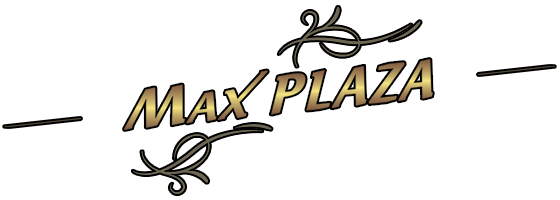 Štefániková 21/111, 917 01 TrnavaDenné obedové menu od  14.10.2019 – 20.10.2019  ( pondelok – sobota )Pondelok:        Polievka – Brokolicová krémová s chlebovými krutónmi (1,7)  14.10.2019       1. Bravčové mierne pikantné soté s dusenou ryžou a listovým šalátom (1)                               2. Krémové rizoto s grilovanou zeleninou a trhaným kuracím mäsom, parmezán (1,3,7)                           Utorok  :           Polievka – Fazuľová kyslá so zemiakmi (1,7)15.10.2019       1. Kuracie „Capresse“ (mozzarella, paradajky, olivy) so zemiakovo-špenátovým pyré(1,7)                                          	               2. Grilovaný encián s grilovanou hruškou, marinovaným listovým šalátom,                                  brusnicovým dipom a pečenou bagetkou  (1,7)Streda :              Polievka – Rascová s pošírovaným vajíčkom a chlebovými krutónmi (1,3) 16.10.2019 	   1. Hovädzí flambovaný Stroganof s grilovanými šampiňónmi a dusenou ryžou (1,7) 		   2. Grilovaná cuketa s cesnakovým dipom, maslové baby zemiaky (7)Štvrtok:              Polievka – Slepačí vývar s pečeňovými haluškami (1,9)17.10.2019         1. Thai Chicken & kešu ( z rýchla opečené kuracie rezance s jemnou dávkou čili),                                   ½ dusená ryža, ½ hranolky (1) 		    2. Ryžový nákyp s lesným ovocím (3,7)Piatok :              Polievka – Karfiolová krémová (1,7) 18.10.2019        1. Bravčový černohorský rezeň so štuchanými zemiakmi a miešaným šalátom (1,3,7)                               2. Penne de la Casa (šunka, slanina, šampiňóny, drvené paradajky, smotana, syr) (1,3,7)                                                                                                                                                                                                                                                                                              4,50 €	Stála denná ponuka:Restovaná kuracia pečeň na cibuľke s portským vínom, dusená ryža, kyslé uhorky (1)    Vyprážaný bravčový rezeň so slovenským zemiakovým šalátom (1,3,7)                                                                                                                                                      4,50 €EXTRA ponuka:Domáci hamburger z čerstvo namletého mäsa s brioškovou žemľou, syrom cheddar, jalapeno papričky a restovaná slaninka, domáce hranolky, domáca tatárska omáčka (1,7)                                                                                                                                                             6,50 € Panenská z grilu na demi glace omáčke so špenátovými zemiakmi a grilovanými cherry paradajkami (1,7)                                                                                                                                                     7,50 €Sobota:	   Polievka: Slepačí vývar s mäsom a rezancami (1,9)19.10.2019       Bravčové medailónky s pikantnou omáčkou, dusená ryža, listový šalát (1,3,7)                                                                                                                                                                            5,40 €Prajeme dobrú chuť !Objednajte si k dennému menu nealko nápoj alebo kávu podľa výberu len za 1 €Kontakt: 0948 948 802Denné menu nájdete na: www.maxplaza.skVáha mäsa jednotlivých jedál je uvedená po tepelnom spracovaníPotraviny po tepelnej úprave:                    Prílohy:                                                                 	           	 Múčniky:Polievka: 0,25 l                                              ryža 150 g                      šalát 100 g                   kaša 200 g          	 šišky 320 g                                   nákyp 300 g ryžovýMäso: dusené, pečené: 110 g                       zemiaky 150 g              červená repa 120 g     halušky 300g                   dukátové .buchtičky 200 g       parené buchty 320gKura: 110 g                                                	 cestovina 200 g            uhorka 50 g                 knedľa 160g                     pečené buchty 320 gRyba: 110 g                                                				Potraviny obsahujúce alergény sú očíslované nasledovne:1.obilniny obsahujúce lepok,2.kôrovce a výrobky z nich,3.vajcia a výrobky z nich, 4.Ryby a výrobky z nich,5. Arašidy a výrobky z nich,6.sójové zrná a výrobky z nich, 7. Mlieko a výrobky z neho vrátane laktózy,8.orechy.mandle,lieskové,vlašské,9.zeler a výrobky z neho, 10.horčica a výrobky z nej,11.sézamové semená  a výrobky z nich,12.oxid siričitý a siričitany v koncentr.vyššej  ako 10 mg/kg alebo 10 mg/l.,13. Vlčí bôb a výrobky z neho,14. Mäkkýše a výrobky z nichŠtefániková 21/111, 917 01 TrnavaDenné obedové menu od  14.10.2019 – 20.10.2019  (t.j. pondelok – sobota)Stála sezónna ponuka:Ramyun / Pikantná slížikova polievkaKimchi Dopab / Pikantné Kimchi rizoto (fazuľa, mrkva, zemiaky, cesnak, kapusta v kyslom náleve, ryža)Seu Dopab / Zapekaná ryža s krevetami (zemiaky, ryža, krevety, cesnak, mrkva, fazuľa)Bulgogi Dopab / Marinované kúsky z hovädzieho mäsa, ryža (hovädzie mäso, sójová omáčka, pór, cibuľa, cesnak)Zejuk Dopab / Sladko-pikantné  bravčové mäso, ryža (bravčové mäso, zemiaky, mrkva, fazuľa, cesnak)                                                                                                                                                             7,20 €Príloha: 100g Kimchi /  Zrejúca kapusta v kyslom náleve s reďkovkou    2,40€Prajeme dobrú chuť!Kontakt: 0948 94 88 02Denné menu nájdete na: www.maxplaza.skVáha mäsa jednotlivých jedál je uvedená po tepelnom spracovaníPotraviny po tepelnej úprave:                    Prílohy:                                                                 	           	 Múčniky:Polievka: 0,25 l                                              ryža 150 g                      šalát 100 g                   kaša 200 g          	 šišky 320 g                                   nákyp 300 g ryžovýMäso: dusené, pečené: 110 g                       zemiaky 150 g              červená repa 120 g     halušky 300g                   dukátové .buchtičky 200 g       parené buchty 320gKura: 110 g                                                	 cestovina 200 g            uhorka 50 g                 knedľa 160g                     pečené buchty 320 gRyba: 110 g                                                					Potraviny obsahujúce alergény sú očíslované nasledovne:1.obilniny obsahujúce lepok,2.kôrovce a výrobky z nich,3.vajcia a výrobky z nich, 4.Ryby a výrobky z nich,5. Arašidy a výrobky z nich,6.sójové zrná a výrobky z nich, 7. Mlieko a výrobky z neho vrátane laktózy,8.orechy.mandle,lieskové,vlašské,9.zeler a výrobky z neho, 10.horčica a výrobky z nej,11.sézamové semená  a výrobky z nich,12.oxid siričitý a siričitany v koncentr.vyššej  ako 10 mg/kg alebo 10 mg/l.,13. Vlčí bôb a výrobky z neho,14. Mäkkýše a výrobky z nich.